       Исх. №________      от «____» ____________ 20___г.                Направление     Студент (ка) _____________________________________________________________________________ Направляется___________________________________________________с___________по_____________         В качестве:  Помощник младшего медицинского персонала по уходу за соматическими и                  хирургическими больными. Вся работа студента должна ежедневно фиксироваться в дневнике, который подписывается ответственным  медицинским персоналом и контролируется прикрепленным ассистентом – руководителем производственной практики.По окончании производственной практики студент представляет свободный отчет о работе с цифровыми данными, замечаниями и пожеланиями относительно всех отмеченных во время практики недостатков.Старшие мед.сестры отделений пишут вместе с ассистентом-руководителем практики в дневнике студента краткую характеристику работы студента, после чего дневник заверяется главным врачом больницы.Непосредственно общее руководство практикой возглавляется на двоих руководителей:Руководитель от ВУЗа;Руководитель от лечебного учреждения.Основание приказа №54 от 12.02.2008 года МЗ Кыргызской РеспубликиРуководитель по производственной практике:   _______________  Кулматов Н.М___________________________________________________________________________________                                                         (линия отреза)Корешок остается в отделе кадров лечебного учреждения, где студент (ка)______________________________________________________________________ проходил (а) практику.Руководитель по производственной практике:____________________Кулматов Н.МКЫРГЫЗ РЕСПУБЛИКАСЫНЫН БИЛИМ БЕРЩЩ ЖАНА ИЛИМ МИНИСТРЛИГИ«Илимий-изилдөө медициналык-социалдык институту» -Мекеме (ИИМСИ)КЫРГЫЗ РЕСПУБЛИКАСЫНЫН БИЛИМ БЕРЩЩ ЖАНА ИЛИМ МИНИСТРЛИГИ«Илимий-изилдөө медициналык-социалдык институту» -Мекеме (ИИМСИ)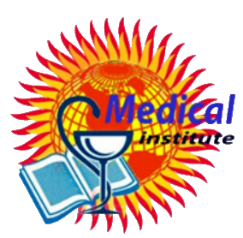 МИНИСТЕРСТВО ОБРАЗОВАНИЯ И НАУКИ КЫРГЫЗСКОЙ  РЕСПУБЛИКИУчреждение «Научно-исследовательский медико-социальный институт» (НИМСИ)МИНИСТЕРСТВО ОБРАЗОВАНИЯ И НАУКИ КЫРГЫЗСКОЙ  РЕСПУБЛИКИУчреждение «Научно-исследовательский медико-социальный институт» (НИМСИ)MINISTRY OF EDUCATION AND SCIENCE OF THE KYRGYZ REPUBLIC«Scientific research medical social institute» (SRMSI)MINISTRY OF EDUCATION AND SCIENCE OF THE KYRGYZ REPUBLIC«Scientific research medical social institute» (SRMSI)MINISTRY OF EDUCATION AND SCIENCE OF THE KYRGYZ REPUBLIC«Scientific research medical social institute» (SRMSI)MINISTRY OF EDUCATION AND SCIENCE OF THE KYRGYZ REPUBLIC«Scientific research medical social institute» (SRMSI)MINISTRY OF EDUCATION AND SCIENCE OF THE KYRGYZ REPUBLIC«Scientific research medical social institute» (SRMSI)715600, Жалал-Абад шаарыЛенин көчөсү-174, ИИМСИ.Почта: nnimsi@mail.ruСайт: www.nimsi.kg715600, City Jalal-AbadLenin-174, SRMSIE-mail: nnimsi@mail.ruWeb-site: www.nimsi.kg715600, City Jalal-AbadLenin-174, SRMSIE-mail: nnimsi@mail.ruWeb-site: www.nimsi.kg715600, City Jalal-AbadLenin-174, SRMSIE-mail: nnimsi@mail.ruWeb-site: www.nimsi.kg715600, г. Жалал-Абадул. Ленина-174, НИМСИ.Почта: nnimsi@mail.ruСайт: www.nimsi.kgДата начала практикиДата окончания практикиЗамечанияПодпись руководителей Дата начала практикиДата окончания практикиЗамечанияПодпись руководителей